QUYẾT ĐỊNHBan hành Đơn giá hoạt động quan trắc và phân tích môi trường trên địa bàn thành phố Đà NẵngUỶ BAN NHÂN DÂN THÀNH PHỐ ĐÀ NẴNGCăn cứ Luật Tổ chức chính quyền địa phương ngày 19 tháng 6 năm 2015;Căn cứ Luật ban hành văn bản quy phạm pháp luật ngày 22 tháng 6 năm 2015;Căn cứ Luật Bảo vệ môi trường ngày 23 tháng 06 năm 2014;Căn cứ Nghị định 117/2016/NĐ-CP ngày 21 tháng 7 năm 2016 của Chính phủ về việc sửa đổi, bổ sung một số điều của Nghị định số 204/2004/NĐ-CP ngày 14 tháng 12 năm 2014 của Chính phủ về chế độ tiền lương đối với cán bộ, công chức, viên chức và lực lượng vũ trang;Căn cứ Nghị định số 72/2018/NĐ-CP ngày 15 tháng 5 năm 2018 của Chính phủ về việc quy định mức lương cơ sở đối với cán bộ, công chức, viên chức và lực lượng vũ trang;Căn cứ Thông tư liên tịch số 02/2017/TTLT-BTC ngày 06 tháng 01 năm 2017 của Bộ Tài Chính hướng dẫn quản lý kinh phí sự nghiệp bảo vệ môi trường;Căn cứ Thông tư số 20/2017/TT-BTNMT ngày 08 tháng 8 năm 2017 của Bộ Tài nguyên và Môi trường về việc Ban hành  định mức kinh tế - kỹ thuật hoạt động quan trắc môi trường không khí ngoài trời, tiếng ồn và độ rung, nước mặt lục địa, đất, nước dưới đất, nước biển, khí thải, phóng xạ nước thải, trầm tích, chất thải, trạm quan trắc không khí tự động liên tục và trạm quan trắc nước mặt tự động liên tục;Căn cứ Thông tư số 18/TT-BTNMT ngày 04 tháng 10 năm 2010 của Bộ Tài nguyên và Môi trường về việc Qui định về định mức sử dụng diện tích nhà xưởng, thiết bi và biên chế cho trạm quan trắc môi trường;Căn cứ Thông tư số 41/2014/TT-BTNMT ngày 24 tháng 7 năm 2014 của Bộ Tài nguyên và Môi trường quy định chế độ phụ cấp trách nhiệm công việc, phụ cấp lưu động và phụ cấp độc hại, nguy hiểm đối với viên chức quan trắc viên môi trương; điều tra cơ bản tài nguyên nước;Căn cứ  Thông tư số 28/2017/TT-BTC ngày 12 tháng 4 năm 2017 của Bộ Tài chính về sửa đổi, bổ sung một số điều của Thông tư số 45/2013/TT-BTC ngày 25 tháng 4 năm 2013 và Thông tư số 147/2016/TT-BTC ngày 13 tháng 10 năm 2016 của Bộ Tài chính hướng dẫn chế độ quản lý, sử dụng và trích khấu hao tài sản cố định;Xét đề nghị của Giám đốc Sở Tài nguyên và Môi trường tại Tờ trình số 600 /TTr-STNMT ngày 23/7/2019,QUYẾT ĐỊNHĐiều 1. Ban hành kèm theo Quyết định này Đơn giá hoạt động quan trắc phân tích môi trường trên địa bàn thành phố Đà Nẵng (chi tiết theo Phụ lục đính kèm).Điều 2. Quyết định này áp dụng cho các đơn vị sự nghiệp công lập, các tổ chức và cá nhân có liên quan thực hiện các dự án, nhiệm vụ hoạt động quan trắc và phân tích môi trường trên địa bàn thành phố Đà Nẵng thuộc nguồn vốn ngân sách nhà nước.Khuyến khích các tổ chức, cá nhân thực hiện các dự án, nhiệm vụ hoạt động quan trắc và phân tích môi trường trên địa bàn thành phố Đà Nẵng ngoài nguồn vốn ngân sách nhà nước áp dụng đơn giá ban hành kèm theo Quyết định này.Các đơn vị sự nghiệp công lập, các tổ chức và cá nhân có liên quan được đầu tư tài sản cố định, giao biên chế và cấp kinh phí hoạt động từ nguồn vốn ngân sách nhà nước thì phải trừ chi phí khấu hao tài sản cố định và các khoản chi cho con người tham gia thực hiện dự án hoặc nhiệm vụ được giao.Điều 3. Trường hợp có sự thay đổi do Nhà nước ban hành chính sách chế độ tiền lương, định mức kinh tế - kỹ thuật hoặc giá cả vật tư, vật liệu trên thị trường biến động ảnh hưởng tới bộ đơn giá tăng hoặc giảm trên 10% thì đơn giá được tính toán điều chỉnh lại cho phù hợp.Khi mức lương cơ sở có sự thay đổi, chi phí nhân công hiện hành sẽ được tính bằng chi phí nhân công trong Bộ đơn giá theo mức lương cơ sở 1.390.000 đồng/tháng nhân với hệ số điều chỉnh K. Hệ số điều chỉnh K được tính: K = mức lương cơ sở theo quy định hiện hành/1.390.000 đồng.Điều 4. Quyết định này có hiệu lực thi hành kể từ ngày 12 / 8 /2019. Quyết định này thay thế Quyết định số 22/2013/QĐ-UBND ngày 18/7/2013 của UBND thành phố Đà Nẵng về việc Đơn giá hoạt động quan trắc và phân tích môi trường trên địa bàn thành phố Đà Nẵng.Điều 5. Chánh Văn phòng Đoàn Đại biểu Quốc hội, Hội đồng Nhân dân và UBND thành phố; Giám đốc: Sở Tài nguyên và Môi trường, Sở Tài chính, Sở Tư pháp, Kho bạc Nhà nước Đà Nẵng và Thủ trưởng các cơ quan, đơn vị có liên quan chịu trách nhiệm thi hành Quyết định này./. TM. ỦY BAN NHÂN DÂNCHỦ TỊCHHuỳnh Đức ThơPHỤ LỤCĐƠN giá HOẠT ĐỘNG QUAN TRẮC MôI TRƯỜNG TRÊN ĐỊA BÀN THÀNH PHỐ ĐÀ NẴNG        (Ban hành kèm theo Quyết định số:  35 /2019/QĐ-UBND ngày  30 / 7 /2019
của UBND thành phố Đà Nẵng)		Đvt: đồng.Ghi chú: Đơn giá trên chưa bao gồm thuế giá trị gia tăng, chi phí vận chuyển.ỦY BAN NHÂN DÂNTHÀNH PHỐ ĐÀ NẴNGCỘNG HÒA XÃ HỘI CHỦ NGHĨA VIỆT Độc lập – Tự do – Hạnh phúcSố:35/2019/QĐ-UBNDĐà Nẵng, ngày  30  tháng 7 năm 2019TTMã        hiệuThông số phân tíchĐơn giá đề xuất/ thông số (không tính khấu hao)Đơn giá đề xuất/ thông số (có tính khấu hao)I Môi trường không khí ngoài trời, tiếng ồn và độ rung Môi trường không khí ngoài trời, tiếng ồn và độ rung Môi trường không khí ngoài trời, tiếng ồn và độ rung Môi trường không khí ngoài trời, tiếng ồn và độ rung1KK1Nhiệt độ, độ ẩm  (tính cho 01 thông số)50.00051.0002KK2Vận tốc gió, hướng gió (tính cho 01 thông số) 50.00051.0003KK3Áp suất khí quyển 50.00051.0004KK4Bụi tổng số (TSP), PM10, PM2,5 (TCVN 5067-1995) (tính cho 01 thông số)201.000214.0005KK5Chì (Pb) (TCVN 6152 - 1996)336.000456.0006KK6CO (TCN của Bộ Y tế 52TCN 352 - 89)465.000636.0007KK7NO2 (Thường quy kỹ thuật YHLĐ&VSMT Bộ Y tế 1993)313.000402.0008KK8SO2 (TCVN 5971-1995)389.000461.0009KK9O3 (Phương pháp Kali Iodua NBIK của WHO)253.000304.00010KK10Amoniac (NH3)572.000668.00011KK11Hơi axit (HCL, HF, HNO3, H2SO4, HCN) (tính cho 01 thông số)328.000379.00012KK12Hydrosunfua (H2S)305.000396.00013KK13Benzen (C6H6), Toluen (C6H5CH3), Xylen (C6H4(CH3)2, Styren (C6H5CHCH2)  (tính cho 01 thông số)400.000532.000Tiếng ồn giao thôngTiếng ồn giao thôngTiếng ồn giao thôngTiếng ồn giao thông1TO1L Aeq, L Amax (TCVN 5964:1995, ISO 1996/1-1982) (tính cho 01 thông số)140.000169.0002TO2Cường độ dòng xe288.000318.000Tiếng ồn khu công nghiệp và đô thị ( ĐM10/2007/QĐ-BTNMT -tr27)Tiếng ồn khu công nghiệp và đô thị ( ĐM10/2007/QĐ-BTNMT -tr27)Tiếng ồn khu công nghiệp và đô thị ( ĐM10/2007/QĐ-BTNMT -tr27)Tiếng ồn khu công nghiệp và đô thị ( ĐM10/2007/QĐ-BTNMT -tr27)1TO3L Aeq, L Amax, L A50 (TCVN 5964:1995, ISO 1996/1-1982) (tính cho 01 thông số)140.000170.0002TO4Mức ồn theo tần số (dải Octa)172.000203.000Độ rungĐộ rungĐộ rungĐộ rungĐR176.000208.000IIMôi trường nước mặt lục địaMôi trường nước mặt lục địaMôi trường nước mặt lục địaMôi trường nước mặt lục địa1NM1a1Nhiệt độ nước62.00084.0002NM1a2pH 71.00093.0003NM1bThế oxi hóa khử (ORP)61.00083.0004NM2aOxy hòa tan (DO) 70.00093.0005NM2bĐộ đục73.00095.0006NM3aChất rắn hòa tan (TDS),92.000114.0007NM3b Độ dẫn điện (EC) 92.000114.0008NM4Đo đồng thời đa chỉ tiêu: Nhiệt độ của nước, pH, thế oxy hóa khử, ORP, Oxy hòa tan, độ đục, Tổng chất rắn hòa tan(TDS), độ dẫn điện298.000364.0009NM5Chất rắn lơ lửng (TSS)161.000194.00010NM6aNhu cầu oxy sinh hoá (BOD5) 159.000195.00011NM6bNhu cầu oxy hoá học (COD) 189.000229.00012NM7aNitơ- amoni (NH4+) 207.000231.00013NM7bNitrite (NO2-) 296.000362.00014NM7cNitrate (NO3-) 189.000225.00015NM7dTổng P248.000302.00016NM7đTổng N 272.000333.00017NM7e1Kim loại nặng Pb314.000432.00018NM7e2Kim loại nặng Cd 365.000483.00019NM7g1Kim loaị nặng As334.000438.00020NM7g2Kim loaị nặng Hg359.000462.00021NM7h1Kim loại Fe255.000340.00022NM7h2Kim loại Cu255.000340.00023NM7h3Kim loại  Zn255.000340.00024NM7h4Kim loại Mn255.000340.00025NM7h5Kim loại  Cr135.000220.00026NM7h6Kim loại  Ni255.000340.00027NM7iSulphat (SO42-) 231.000275.00028NM7kPhotphat (PO43-) 226.000269.00029NM7lClorua (Cl-)176.000209.00030NM7m Florua (F-)216.000259.00031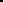 NM7nCrôm (VI)208.000254.00032NM8Tổng dầu, mỡ 411.000482.00033NM9aColiform726.000809.00034NM9b E.Coli525.000609.00035NM10Tổng cácbon hữu cơ (TOC)269.000344.00036NM11Thuốc BVTV nhóm Clo hữu cơ1.066.0001.222.00037NM12Thuốc BVTV nhóm Phot pho hữu cơ886.0001.155.00038NM13Xyanua (CN-)347.000443.00039NM14Chất hoạt động bề mặt399.000471.00040NM15Phenol447.000534.00041NM16Phân tích đồng thời các kim loại (giá tính cho một mẫu)1.972.0002.060.000IIIMôi trường ĐấtMôi trường ĐấtMôi trường ĐấtMôi trường Đất1Đ1aCl-313.000415.0002Đ1bSO42- 324.000441.0003Đ1cHCO3- 324.000441.0004Đ1dTổng K2O 341.000509.0005Đ1eTổng N 409.000571.0006Đ1fTổng P 396.000558.0007Đ1gTổng các bon hữu cơ 382.000491.0008Đ2aCa2+ 378.000521.0009Đ2bMg2+ 378.000521.00010Đ2cK+; Na+ (tính cho 01 thông số)331.000518.00011Đ2dAl3+383.000526.00012Đ2eFe3+ 318.000410.00013Đ2fMn2+ 328.000466.00014Đ2gPb; Cd (tính cho 01 thông số)373.000744.00015Đ2hHg 663.0001.129.00016Đ2iAs 477.000942.00017Đ2kFe; Cu; Zn; Cr; Mn, Ni (tính cho 01 thông số)409.000573.00018Đ3aThuốc BVTV nhóm Clo hữu cơ (TCVN 8061:2009): 666, Lindan, Aldrin, Dieldrin, DDE, DDD, DDT, Alpha-Endosulfan, Beta-Endosulfan, Endosulfan-sulfate, Endrin, Endrin Aldehyde, Alpha-HCH, Beta-HCH, Delta-HCH, Heptaclor, Trans-Heptaclor Epoxide, Methoxyclor1.651.0001.941.00019Đ3bThuốc BVTV nhóm photpho hữu cơ (TCVN 8062:2009): 666, Lindan, Aldrin, Dieldrin, DDE, DDD, DDT, Alpha-Endosulfan, Beta-Endosulfan, Endosulfan-sulfate, Endrin, Endrin Aldehyde, Alpha-HCH, Beta-HCH, Delta-HCH, Heptaclor, Trans-Heptaclor Epoxide, Methoxyclor1.386.0001.676.00020Đ4Thuốc BVTV nhóm Pyrethroid: Permethrin, Deltamethrin, Cypermethrin, Fenvalerate1.651.0001.952.00021Đ5PCBs 1.651.0001.952.00022Đ6Phân tích đồng thời các kim loại (giá tính cho một mẫu)1.844.0002.017.000IVNước dưới đấtNước dưới đấtNước dưới đấtNước dưới đất1NN1aNhiệt độ 43.00050.0002NN1bpH48.00055.0003NN2DO56.00062.0004NN3aĐộ đục55.00062.0005NN3bĐộ dẫn điện60.00067.0006NN3cThế oxy hóa khử (ORP)56.00062.0007NN3dTổng chất rắn hòa tan (TDS)59.00066.0008NN4Lấy mẫu, phân tích đồng thời: Nhiệt độ, pH, DO, độ đục. EC, OPR, TDS233.000240.0009NN5aTổng chất lơ lửng (TSS)145.000171.00010NN5bChất rắn tổng số (TS)156.000182.00011NN6Độ cứng tổng số theo CaCO3277.000302.00012NN7aChỉ số pecmanganat155.000196.00013NN7bAmoni (NH4+)285.000321.00014NN7cNitrite (NO2-)275.000310.00015NN7dNitrate (NO3-)195.000197.00016NM7đSulphat (SO42-)180.000218.00017NM7eFlorua (F-)191.000226.00018NM7fPotphat (PO43-)162.000209.00019NM7gOxyt silic (SiO3)181.000216.00020NM7hTổng N249.000293.00021NM7iKim loại nặng Cr (VI)257.000405.00022NM7kTổng P239.000293.00023NM7lClorua (Cl-)168.000209.00024NM7m1Kim loại nặng Pb318.000445.00025NM7m2Kim loại nặng Cd325.000452.00026NM7n1Kim loại nặng As334.000498.00027NM7n2Kim loại nặng Se334.000498.00028NM7n3Kim loại nặng Hg321.000485.00029NM7oSunfua (S2-)181.000216.00030NM7p1Kim loại nặng Fe318.000466.00031NM7p2Kim loại nặng Cu318.000466.00032NM7p3Kim loại nặng Zn318.000466.00033NM7p4Kim loại nặng Mn318.000466.00034NM7p5Kim loại nặng Cr318.000466.00035NM7p6Kim loại nặng Ni318.000466.00036NM8Cyanua (CN-)336.000382.00037NM9aColiform491.000556.00038NM9bE.coli491.000556.00039NM10Thuốc BVTV nhóm clo hữu cơ1.277.0001.520.00040NM11Thuốc BVTV nhóm phốt pho hữu cơ856.0001.099.00041NM12Phenol387.000455.00042NM13Phân tích đồng thời các kim loại nặng1.536.0001.777.000VNước mưaNước mưaNước mưaNước mưa1MA1aNhiệt độ nước35.00048.0002MA1bpH (TCVN 4559-1988)36.00040.0003MA2aĐộ dẫn điện (EC)47.00059.0004MA2bThế oxy hóa khử (ORP)68.00080.0005MA2cĐộ đục56.00069.0006MA2dTổng chất rắn hòa tan44.00057.0007MA2đHàm lượng oxy hòa tan (DO)44.00057.0008MA3Đo đồng thời đa chỉ tiêu: Nhiệt độ, pH, Độ dẫn điện (EC), Thế oxy hóa khử (ORP), Độ đục, tổng chất rắn hòa tan, DO214.000227.0009MA4aClorua (Cl-)164.000238.00010MA4bNitrite (NO2-)203.000309.00011MA4cNitrate (NO3-)178.000281.00012MA4dNitơ- amoni (NH4+)213.000291.00013MA4eSulphat (SO42-)215.000322.00014MA4fCrom VI (Cr6+)202.000306.00015MA5aNa+347.000370.00016MA5bNH4+213.000291.00017MA5cK+347.000370.00018MA5cMg2+196.000354.00019MA5dCa2+196.000354.00020MA5f1Kim loại nặng Pb345.000499.00021MA5f2Kim loại nặng Cd345.000499.00022MA5g1Kim loaị nặng As 368.000599.00023MA5g2Kim loaị nặng Hg368.000599.00024MA5h1Kim loại nặng Fe238.000391.00025MA5h2Kim loại Cu238.000391.00026MA5h3Kim loại Zn238.000391.00027MA5h4Kim loại Cr238.000391.00028MA5h5Kim loại Mn238.000391.00029MA5h6Kim loại Ni238.000391.00030MA6a Phân tích đồng thời các kim loại  Cu; Fe; Zn; Mn, Ni, Cr)481.000732.00031MA6bPhân tích đồng thời các anion : Cl, F-, NO2-, NO3-, SO4-2329.000469.000VINước biển gần bờ xa bờNước biển gần bờ xa bờNước biển gần bờ xa bờNước biển gần bờ xa bờ1NB1Nhiệt độ không khí, độ ẩm không khí (tính cho 01 thông số)60.00062.0002NB2Tốc độ gió60.00073.0003NB3Sóng62.00075.0004NB4Tốc độ dòng chảy tầng mặt74.000130.0005NB5Nhiệt độ nước biển88.000119.0006NB6Độ muối88.000104.0007NB7Độ đục93.000116.0008NB8Độ trong suốt85.00091.0009NB9Độ màu85.000108.00010NB10pH98.000113.00011NB11Oxy hòa tan (DO)117.000139.00012NB12, NB13Độ dẫn điện (EC), tổng chất rắn hòa tan. (tính cho 01 thông số)108.000121.00013NB14Lấy mẫu, đo đồng thời: pH, DO, EC, TDS291.000329.00014NB15aNH4+ - N266.000318.00015NB15bNO2- - N246.000298.00016NB15cNO3- - N262.000315.00017NB15dSO42-229.000277.00018NB15đPO43-230.000297.00019NB15eSiO32-229.000294.00020NB15fTổng N269.000347.00021NB15gTổng P270.000365.00022NB15hCrom (VI)244.000313.00023NB15iFlorua (F-)252.000321.00024NB15kSulfua (S2-)251.000287.00025NB16aCOD233.000297.00026NB16bBOD5227.000291.00027NB17aTổng chất rắn lơ lửng (TSS)226.000273.00028NB17bĐộ màu222.000293.00029NB18Coliform, Fecal Coliform (tính cho 01 thông số)697.000790.00030NB19Chlorophylla, Chlorophyll b, Chlorophyll c (tính cho 01 thông số)241.000287.00031NB20CN-379.000491.00032NB21aPb, Cd324.000477.00033NB21bHg, As401.000591.00034NB21cFe, Cu, Cr, Zn, Mn, Ni, CrIII (tính cho 01 thông số)319.000482.00035NB22Tổng Dầu  mỡ khoáng594.000729.00036NB23Phenol371.000576.00037NB24aHóa chất BVTV nhóm Clo1.680.0002.260.00038NB24bHóa chất BVTV nhóm Photpho1.563.0002.143.00039NB24cPhân tích đồng thời các kim loại (giá tính cho một mẫu)1.700.0002.133.000Trầm tích biển: N-NO2, N-NO3, P-PO4, Pb, Cd, Hg, As, Cu, Zn, CN-, Độ ẩm, Tỷ trọng, Chất hữu cơ, Tổng N, Tổng P, Hóa chất BVTV nhóm Clo, Hóa chất BVTV nhóm Photpho, Tổng Dầu mỡ khoángTrầm tích biển: N-NO2, N-NO3, P-PO4, Pb, Cd, Hg, As, Cu, Zn, CN-, Độ ẩm, Tỷ trọng, Chất hữu cơ, Tổng N, Tổng P, Hóa chất BVTV nhóm Clo, Hóa chất BVTV nhóm Photpho, Tổng Dầu mỡ khoángTrầm tích biển: N-NO2, N-NO3, P-PO4, Pb, Cd, Hg, As, Cu, Zn, CN-, Độ ẩm, Tỷ trọng, Chất hữu cơ, Tổng N, Tổng P, Hóa chất BVTV nhóm Clo, Hóa chất BVTV nhóm Photpho, Tổng Dầu mỡ khoángTrầm tích biển: N-NO2, N-NO3, P-PO4, Pb, Cd, Hg, As, Cu, Zn, CN-, Độ ẩm, Tỷ trọng, Chất hữu cơ, Tổng N, Tổng P, Hóa chất BVTV nhóm Clo, Hóa chất BVTV nhóm Photpho, Tổng Dầu mỡ khoáng40NB25aNO2- - N563.000616.00041NB25bNO3- - N440.000500.00042NB25cNH4+ - N441.000494.00043NB25dPO43- - P398.000445.00044NB25đPb, Cd536.000683.00045NB25eHg, As552.000766.00046NB25fCu, Zn462.000619.00047NB25gCN-523.000617.00048NB25hĐộ ẩm387.000412.00049NB25iTỷ trọng316.000339.00050NB25jChất hữu cơ609.000648.00051NB25kTổng N537.000616.00052NB25lTổng P467.000524.00053NB25mTổng Hóa chất BVTV nhóm Clo2.360.0003.035.00054NB25nTổng Hóa chất BVTV nhóm Photpho1.690.0002.365.00055NB25oTổng Dầu, mỡ khoáng740.000849.000Sinh vật biển: Thực vật phù du, Tảo độc, Động vật phù du, Động vật đáy, Hóa chất BVTV nhóm Clo, Hóa chất BVTV nhóm Photpho, Pb, Cd, Hg, As, Cu, Zn, MgSinh vật biển: Thực vật phù du, Tảo độc, Động vật phù du, Động vật đáy, Hóa chất BVTV nhóm Clo, Hóa chất BVTV nhóm Photpho, Pb, Cd, Hg, As, Cu, Zn, MgSinh vật biển: Thực vật phù du, Tảo độc, Động vật phù du, Động vật đáy, Hóa chất BVTV nhóm Clo, Hóa chất BVTV nhóm Photpho, Pb, Cd, Hg, As, Cu, Zn, MgSinh vật biển: Thực vật phù du, Tảo độc, Động vật phù du, Động vật đáy, Hóa chất BVTV nhóm Clo, Hóa chất BVTV nhóm Photpho, Pb, Cd, Hg, As, Cu, Zn, Mg56NB26aThực vật phù du, Tảo độc (tính cho 01 thông số)435.000490.00057NB26bĐộng vật phù du, Động vật đáy (tính cho 01 thông số)437.000473.00058NB26cHóa chất BVTV nhóm Clo2.198.0002.398.00059NB26dHóa chất BVTV nhóm Photpho1.615.0001.768.00060NB26đ Pb, Cd (tính cho 01 thông số)563.000710.00061NB26eHg, As (tính cho 01 thông số)584.000749.00062NB26fCu, Zn, Mg (tính cho 01 thông số)490.000641.000VII Môi trường nước biển xa bờMôi trường nước biển xa bờMôi trường nước biển xa bờMôi trường nước biển xa bờ1NB1Nhiệt độ không khí, độ ẩm không khí (tính cho 01 thông số)98.000113.0002NB2Tốc độ gió98.000119.0003NB3Sóng90.000111.0004NB4Tốc độ dòng chảy147.000158.0005NB5Nhiệt độ nước biển129.000161.0006NB6Độ muối150.000166.0007NB7Độ đục133.000156.0008NB8Độ trong suốt128.000133.0009NB9Độ màu128.000151.00010NB10pH142.000157.00011NB11DO144.000166.00012NB12, 13EC, TDS147.000158.00013NB14Lấy mẫu, phân tích đồng thời: pH, DO, EC, TDS326.000364.00014NB15aNH4+ - N291.000345.00015NB15bNO2- - N271.000325.000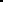 16NB15cNO3- - N288.000310.00017NB15dSO4(2-)256.000289.00018NB15đPO4(3-)258.000327.00019NB15eSiO3(2-)256.000322.00020NB15fTổng N288.000367.00021NB15gTổng P306.000383.00022NB15hCrom (VI)275.000345.00023NB15iFlorua (F-)283.000353.00024NB15kSulfua (S2-)274.000342.00025NB16aCOD261.000341.00026NB16bBOD5255.000335.00027NB17aSS238.000300.00028NB17bĐộ màu249.000336.00029NB18Coliform, Fecal Coliform (tính cho 01 thông số)717.000826.00030NB19Chlorophylla, Chlorophyll b, Chlorophyll c (tính cho 01 thông số)253.000315.00031NB20CN-376.000403.00032NB21aPb, Cd (tính cho 01 thông số)336.000479.00033NB21bHg, As414.000593.00034NB21cFe, Cu, Zn, Mn, Mg, Ni, Cr, CrIII  (tính cho 01 thông số)332.000484.00035NB22Dầu mỡ trong tấng nước mặt591.000715.00036NB23Phenol384.000578.00037NB24aHóa chất BVTV nhóm Clo1.679.0002.155.00038NB24bHóa chất BVTV nhóm Photpho1.576.0002.143.00039NB24cPhân tích đồng thời các kim loại (giá tính cho một mẫu)1.710.0002.013.000Trầm tích biển, N-NO2, N-NO3, P-PO4, Pb, Cd, Hg, As, Cu, Zn, CN-, Độ ẩm, Tỷ trọng, Chất hữu cơ, Tổng N, Tổng P, Hóa chất BVTV nhóm Clo, Hóa chất BVTV nhóm Photpho, Dầu mỡTrầm tích biển, N-NO2, N-NO3, P-PO4, Pb, Cd, Hg, As, Cu, Zn, CN-, Độ ẩm, Tỷ trọng, Chất hữu cơ, Tổng N, Tổng P, Hóa chất BVTV nhóm Clo, Hóa chất BVTV nhóm Photpho, Dầu mỡTrầm tích biển, N-NO2, N-NO3, P-PO4, Pb, Cd, Hg, As, Cu, Zn, CN-, Độ ẩm, Tỷ trọng, Chất hữu cơ, Tổng N, Tổng P, Hóa chất BVTV nhóm Clo, Hóa chất BVTV nhóm Photpho, Dầu mỡTrầm tích biển, N-NO2, N-NO3, P-PO4, Pb, Cd, Hg, As, Cu, Zn, CN-, Độ ẩm, Tỷ trọng, Chất hữu cơ, Tổng N, Tổng P, Hóa chất BVTV nhóm Clo, Hóa chất BVTV nhóm Photpho, Dầu mỡ40NB25aNO2- - N577.000614.00041NB25bNO3- - N463.000505.00042NB25cNH4 - N464.000502.00043NB25dPO43- - P427.000460.00044NB25đPb, Cd (tính cho 01 thông số)595.000717.00045NB25eHg, As(tính cho 01 thông số)614.000752.00046NB25fCu, Zn (tính cho 01 thông số)487.000614.00047NB25gCN-543.000612.00048NB25hĐộ ẩm407.000423.00049NB25iTỷ trọng340.000357.00050NB25jChất hữu cơ622.000652.00051NB25kTổng N550.000598.00052NB25lTổng P489.000529.00053NB25mTổng Hóa chất BVTV nhóm Clo2.268.0002.734.00054NB25nTổng Hóa chất BVTV nhóm Photpho1.658.0002.124.00055NB25oTổng Dầu, mỡ khoáng756.000833.000Sinh vật biển: Thực vật phù du, Tảo độc, Động vật phù du, Động vật đáy, Hóa chất BVTV nhóm Clo, Hóa chất BVTV nhóm Photpho, Pb, Cd, Hg, As, Cu, Zn, Mg.Sinh vật biển: Thực vật phù du, Tảo độc, Động vật phù du, Động vật đáy, Hóa chất BVTV nhóm Clo, Hóa chất BVTV nhóm Photpho, Pb, Cd, Hg, As, Cu, Zn, Mg.Sinh vật biển: Thực vật phù du, Tảo độc, Động vật phù du, Động vật đáy, Hóa chất BVTV nhóm Clo, Hóa chất BVTV nhóm Photpho, Pb, Cd, Hg, As, Cu, Zn, Mg.Sinh vật biển: Thực vật phù du, Tảo độc, Động vật phù du, Động vật đáy, Hóa chất BVTV nhóm Clo, Hóa chất BVTV nhóm Photpho, Pb, Cd, Hg, As, Cu, Zn, Mg.56NB26aThực vật phù du, Tảo độc (tính cho 01 thông số)433.000440.00057NB26bĐộng vật phù du, Động vật đáy (tính cho 01 thông số)437.000461.00058NB26cHóa chất BVTV nhóm Clo2.097.0002.247.00059NB26dHóa chất BVTV nhóm Photpho1.528.0001.666.00060NB26đ Pb, Cd  (tính cho 01 thông số)600.000720.00061NB26eHg, As (tính cho 01 thông số)626.000757.00062NB26fCu, Zn, Mg. (tính cho 01 thông số)491.000613.000VIIIKhí thảiKhí thảiKhí thảiKhí thải1KT1aNhiệt độ94.000100.0002KT1bĐộ ẩm94.000100.0003KT2aVận tốc gió94.000100.0004KT2bHướng gió94.000100.0005KT3Áp suất khí quyển94.000100.000Các thông số đo tại hiện trườngCác thông số đo tại hiện trườngCác thông số đo tại hiện trườngCác thông số đo tại hiện trường6KT4Nhiệt độ 286.000395.0007KT5Tốc độ dòng khí thải286.000357.0008KT6Hàm ẩm88.000175.0009KT7Khối lượng mol phân tử khí khô193.000290.00010KT8 Áp suất khí thải272.000277.00011KT9aKhí O21.012.0001.110.00012KT9b1.012.0001.111.00013KT9cKhí NO1.013.0001.112.00014KT9dKhí NO21.013.0001.112.00015KT9đKhí SO21.013.0001.111.000Các thông số lấy mẫu tại hiện trườngCác thông số lấy mẫu tại hiện trườngCác thông số lấy mẫu tại hiện trườngCác thông số lấy mẫu tại hiện trường16KT9a654.000900.00017KT9bKhí NOx653.000939.00018KT9cKhí SO2650.000896.00019KT10aBụi tổng số (TSP)1.540.0001.883.00020KT10bBụi PM101.540.0001.883.00021KT11aKhí HCl788.0001.319.00022KT11bKhí HF845.0001.376.00023KT11cKhí H2SO4845.0001.376.00024KT12a1Kim  loại Pb694.0001.406.00025KT12a2Kim loại Cd694.0001.406.00026KT12b1Kim loại As696.0001.504.00027KT12b2Kim  loại Se696.0001.504.00028KT12b3Kim kim loại Sb696.0001.504.00029KT12b4Kim loại Hg696.0001.504.00030KT12c1Kim loại Cu662.0001.335.00031KT12c2Kim loại Cr662.0001.335.00032KT12c3Kim loại Mn662.0001.335.00033KT12c4Kim loại Zn662.0001.335.00034KT12c5Kim loại Ni662.0001.335.00035KT12dHơi Hg 1.090.0001.763.00036KT13aHợp chất hữu cơ1.128.0001.952.00037KT13bTổng các hợp chất hữu cơ (không bao gồm Metan) (TGNMO)1.097.0002.042.00041KT14Phân tích đồng thời các kim loại (trừ Hg) (giá cho một mẫu)1.990.0002.977.000Đặc tính nguồn thải38KT15aChiều cao nguồn thải221.000223.00039KT15bĐường kính trong miệng ống khói221.000223.00040KT16Lưu lượng khí thải394.000491.000IXNước thảiNước thảiNước thảiNước thải1NT1Nhiệt độ 47.00050.0002NT2pH55.00058.0003NT3Vận tốc93.00096.0004NT4aTổng chất rắn hòa tan (TDS)50.00052.0005NT4bĐộ màu50.00052.0006NT5aNhu  cầu  oxy  sinh  hoá (BOD5)160.000189.0007NT5bNhu cầu oxy hoá học (COD)203.000262.0008NT6Chất rắn lơ lửng (SS)152.000181.0009NT7aColiform477.000555.00010NT7bE.Coli483.000560.00011NT8Tổng dầu, mỡ khoáng374.000535.00012NT9Cyanua (CN-)284.000339.00013NT10aTổng P236.000301.00014NT10bTổng N244.000318.00015NT10cNitơ amôn (NH4+)200.000239.00016NT10dSunlfua (S2-)183.000231.00017NT10đCrom (VI)215.000254.00018NT10eNitrate (NO3)211.000251.00019NT10fSulphat (SO42)198.000246.00020NT10gPhotphat (PO43-)199.000301.00021NT10hFlorua (F-)204.000252.00022NT10iClorua (Cl-)176.000217.00023NT10jClo dư (Cl2)299.000335.00024NT10k1Kim loại nặng (Pb)285.000491.00025NT10k2Kim loại nặng (Cd)285.000491.00026NT10l1Kim loại nặng (As)317.000560.00027NT10l2Kim loại nặng (Hg)293.000535.00028NT10m1Kim loại (Cu)255.000424.00029NT10m2Kim loại (Zn)255.000458.00030NT10m3Kim loại (Mn)255.000458.00031NT10m4Kim loại (Fe)255.000458.00032NT10m5Kim loại (Cr)255.000458.00033NT10m6Kim loại (Ni)255.000458.00034NT11Phenol326.000401.00035NT12Chất hoạt động bề mặt302.000383.00036NT13aHCBVTV clo hữu cơ1.199.0001.447.00037NT13bHCBVTV phot pho hữu cơ1.227.0001.475.00038NT13cPCBs1.228.0001.474.00039NT14Phân tích đồng thời các kim loại (giá tính cho 01 mẫu)1.650.0001.944.000XTrầm tíchTrầm tíchTrầm tíchTrầm tích1TT1pH H2O,  KCl   290.000297.0002TT2Tổng cacbon hữu cơ713.000805.0003TT3Dầu mỡ468.000580.0004TT4Cyanua (CN_)445.000509.0005TT5aTổng N716.000851.0006TT5bTổng P348.000432.0007TT5cPhenol723.000807.0008TT5d1Kim loại nặng (Pb)404.000547.0009TT5d2Kim loại nặng  (Cd)404.000547.00010TT5đ1Kim loại nặng  (As)659.0001.002.00011TT5đ2Kim loại nặng  (Hg)659.0001.002.00012TT5e1Kim loại (Zn)377.000775.00013TT5e2Kim loại (Cu)377.000775.00014TT5e3Kim loại (Cr)377.000775.00015TT5e4Kim loại (Mn)377.000775.00016TT5e5Kim loại (Ni)377.000775.00017TT5fTổng K2O263.000491.00018TT6aThuốc BVTV nhóm Clo hữu cơ1.329.0001.728.00019TT6bThuốc BVTV nhóm photpho hữu cơ1.329.0001.728.00020TT6cThuốc BVTV nhóm Pyrethroid1.329.0001.728.00021TT6dPolycyclic acromatic hydrocarbon (PAHs)1.330.0001.729.00022TT6đPCBs1.329.0001.729.00023TT7Phân tích đồng thời các kim loại (giá tính cho một mẫu)1.750.0001.943.000XIChất thảiChất thảiChất thảiChất thảiCông tác phân tích môi trường chất thải trong phòng thí nghiệm ở dạng tuyệt đốiCông tác phân tích môi trường chất thải trong phòng thí nghiệm ở dạng tuyệt đốiCông tác phân tích môi trường chất thải trong phòng thí nghiệm ở dạng tuyệt đốiCông tác phân tích môi trường chất thải trong phòng thí nghiệm ở dạng tuyệt đối1CT1Độ ẩm (%)185.000213.0002CT2pH225.000258.0003CT3Cyanua (CN-)462.000565.0004CT4Crom (VI)252.000311.0005CT5Florua (F-)251.000311.0006CT6aKim loại nặng (Pb)408.000652.0007CT6bKim loại nặng (Cd)408.000652.0008CT7aKim loại nặng (As)422.000700.0009CT7bKim loại nặng (Hg)422.000699.00010CT8aKim loại (Cu)279.000519.00011CT8bKim loại (Zn)279.000519.00012CT8cKim loại (Mn)279.000519.00013CT8dKim loại (Ta)279.000519.00014CT8đKim loại (Cr)279.000519.00015CT8eKim loại (Ni)279.000519.00016CT8fKim loại (Ba)279.000519.00017CT8gKim loại (Se)279.000519.00018CT8hKim loại (Mo)279.000519.00019CT8iKim loại (Be)279.000519.00020CT8kKim loại (Va)279.000519.00021CT8mKim loại (Ag)279.000519.00022CT9Dầu mỡ485.000600.00023CT10Phenol469.000556.00024CT11aHCBVTV nhóm Clo hữu cơ1.480.0001.671.00025CT11bHCBVTV nhóm photpho hữu cơ1.479.0001.671.00026CT11cPAH1.532.0001.723.00027CT11dPCBs1.480.0001.671.00028CT12Phân tích đồng thời các kim loại1.682.0001.918.000Đối với việc phân tich chất thải ở dạng ngâm chiết thì sẽ được áp dụng bằng Định mức KTKT cho dạng tuyệt đối x hệ số K (K=1,2)Đối với việc phân tich chất thải ở dạng ngâm chiết thì sẽ được áp dụng bằng Định mức KTKT cho dạng tuyệt đối x hệ số K (K=1,2)Đối với việc phân tich chất thải ở dạng ngâm chiết thì sẽ được áp dụng bằng Định mức KTKT cho dạng tuyệt đối x hệ số K (K=1,2)Đối với việc phân tich chất thải ở dạng ngâm chiết thì sẽ được áp dụng bằng Định mức KTKT cho dạng tuyệt đối x hệ số K (K=1,2)Đối với việc phân tich chất thải ở dạng ngâm chiết thì sẽ được áp dụng bằng Định mức KTKT cho dạng tuyệt đối x hệ số K (K=1,2)XII. ĐƠN GIÁ TRẠM QUAN TRẮC MÔI TRƯỜNG KHÔNG KHÍ TỰ ĐỘNG LIÊN TỤCXII. ĐƠN GIÁ TRẠM QUAN TRẮC MÔI TRƯỜNG KHÔNG KHÍ TỰ ĐỘNG LIÊN TỤCXII. ĐƠN GIÁ TRẠM QUAN TRẮC MÔI TRƯỜNG KHÔNG KHÍ TỰ ĐỘNG LIÊN TỤCXII. ĐƠN GIÁ TRẠM QUAN TRẮC MÔI TRƯỜNG KHÔNG KHÍ TỰ ĐỘNG LIÊN TỤCXII. ĐƠN GIÁ TRẠM QUAN TRẮC MÔI TRƯỜNG KHÔNG KHÍ TỰ ĐỘNG LIÊN TỤCXII. ĐƠN GIÁ TRẠM QUAN TRẮC MÔI TRƯỜNG KHÔNG KHÍ TỰ ĐỘNG LIÊN TỤCXII. ĐƠN GIÁ TRẠM QUAN TRẮC MÔI TRƯỜNG KHÔNG KHÍ TỰ ĐỘNG LIÊN TỤCXII. ĐƠN GIÁ TRẠM QUAN TRẮC MÔI TRƯỜNG KHÔNG KHÍ TỰ ĐỘNG LIÊN TỤCTT Mã hiệuThông số quan trắcThông số quan trắcĐơn giá(đồng) Số ngày 
thực hiện  Số ngày 
thực hiện Thành tiền(đồng/năm) A TRẠM QUAN TRẮC KHÔNG KHÍ TỰ ĐỘNG LIÊN TỤC  TRẠM QUAN TRẮC KHÔNG KHÍ TỰ ĐỘNG LIÊN TỤC  TRẠM QUAN TRẮC KHÔNG KHÍ TỰ ĐỘNG LIÊN TỤC  TRẠM QUAN TRẮC KHÔNG KHÍ TỰ ĐỘNG LIÊN TỤC  TRẠM QUAN TRẮC KHÔNG KHÍ TỰ ĐỘNG LIÊN TỤC  TRẠM QUAN TRẮC KHÔNG KHÍ TỰ ĐỘNG LIÊN TỤC  TRẠM QUAN TRẮC KHÔNG KHÍ TỰ ĐỘNG LIÊN TỤC  I  Hoạt động quan trắc không khí  của trạm quan trắc tự động cố định liên tục  Hoạt động quan trắc không khí  của trạm quan trắc tự động cố định liên tục  Hoạt động quan trắc không khí  của trạm quan trắc tự động cố định liên tục  Hoạt động quan trắc không khí  của trạm quan trắc tự động cố định liên tục 1.090.649.2001KKC1aModul quan trắc khí tượng (Meteorology), đo thông số nhiệt độModul quan trắc khí tượng (Meteorology), đo thông số nhiệt độ128.20029229237.434.4002KKC1bModul quan trắc khí tượng (Meteorology), đo thông số độ ẩmModul quan trắc khí tượng (Meteorology), đo thông số độ ẩm128.20029229237.434.4003KKC1cModul quan trắc khí tượng (Meteorology) đo thông số tốc độ gióModul quan trắc khí tượng (Meteorology) đo thông số tốc độ gió128.20029229237.434.4004KKC1dModul quan trắc khí tượng (Meteorology), đo thông số hướng gióModul quan trắc khí tượng (Meteorology), đo thông số hướng gió128.20029229237.434.4005KKC1đModul quan trắc khí tượng (Meteorology), đo thông số bức xạ mặt trờiModul quan trắc khí tượng (Meteorology), đo thông số bức xạ mặt trời128.20029229237.434.4006KKC1eModul quan trắc khí tượng (Meteorology), đo thông số áp suất khí quyểnModul quan trắc khí tượng (Meteorology), đo thông số áp suất khí quyển128.20029229237.434.4007KKC2bModul quan trắc Bụi PM-10Modul quan trắc Bụi PM-10255.00029229274.460.0008KKC2cModul quan trắc Bụi PM-2,5Modul quan trắc Bụi PM-2,5255.00029229274.460.0009KKC2dModul quan trắc Bụi PM-1Modul quan trắc Bụi PM-1255.00029229274.460.00010KKC3aModul quan trắc khí NOModul quan trắc khí NO271.60029229279.307.20011KKC3bModul quan trắc khí NO2Modul quan trắc khí NO2271.60029229279.307.20012KKC3cModul quan trắc khí NOxModul quan trắc khí NOx271.60029229279.307.20013KKC4Modul quan trắc khí SO2Modul quan trắc khí SO2275.60029229280.475.20014KKC5Modul quan trắc khí COModul quan trắc khí CO270.20029229278.898.40015KKC6Modul quan trắc O3Modul quan trắc O3283.40029229282.752.80016KKC7Modul quan trắc THCModul quan trắc THC267.30029229278.051.60017KKC8Modul quan trắc BETXModul quan trắc BETX289.60029229284.563.200TổngTổng3.735.1001.090.649.200BHoạt động quan trắc không khí của trạm quan trắc tự động di động liên tụcHoạt động quan trắc không khí của trạm quan trắc tự động di động liên tụcHoạt động quan trắc không khí của trạm quan trắc tự động di động liên tụcHoạt động quan trắc không khí của trạm quan trắc tự động di động liên tụcHoạt động quan trắc không khí của trạm quan trắc tự động di động liên tụcHoạt động quan trắc không khí của trạm quan trắc tự động di động liên tục1.032.774.80019KKD1aModul quan trắc khí tượng (Meteorology), đo thông số nhiệt độModul quan trắc khí tượng (Meteorology), đo thông số nhiệt độ135.30029229239.507.60020KKD1bModul quan trắc khí tượng (Meteorology), đo thông số độ ẩmModul quan trắc khí tượng (Meteorology), đo thông số độ ẩm135.30029229239.507.60021KKD1cModul quan trắc khí tượng (Meteorology) đo thông số tốc độ gióModul quan trắc khí tượng (Meteorology) đo thông số tốc độ gió135.30029229239.507.60022KKD1dModul quan trắc khí tượng (Meteorology), đo thông số hướng gióModul quan trắc khí tượng (Meteorology), đo thông số hướng gió135.30029229239.507.60023KKD1đModul quan trắc khí tượng (Meteorology), đo thông số bức xạ mặt trờiModul quan trắc khí tượng (Meteorology), đo thông số bức xạ mặt trời135.30029229239.507.60024KKD1eModul quan trắc khí tượng (Meteorology), đo thông số áp suất khí quyểnModul quan trắc khí tượng (Meteorology), đo thông số áp suất khí quyển135.30029229239.507.60025KKD2aModul quan trắc bụi TSPModul quan trắc bụi TSP277.70029229281.088.40026KKD2bModul quan trắc bụi PM10Modul quan trắc bụi PM10277.70029229281.088.40027KKD2cModul quan trắc bụi PM 2,5Modul quan trắc bụi PM 2,5277.70029229281.088.40028KKD3aModul quan trắc khí NOModul quan trắc khí NO319.20029229293.206.40029KKD3bModul quan trắc khí NO2 Modul quan trắc khí NO2 319.20029229293.206.40030KKD3cModul quan trắc khí NOxModul quan trắc khí NOx319.20029229293.206.40031KKD4Modul quan trắc khí SO2Modul quan trắc khí SO2322.40029229294.140.80032KKD5Modul quan trắc khí COModul quan trắc khí CO315.00029229291.980.00033KKD6Modul quan trắc O3Modul quan trắc O3297.00029229286.724.00034KKD7Modul quan trắc CxHyModul quan trắc CxHy354.700292292103.572.400TổngTổng3.536.9001.032.774.800XIII. ĐƠN GIÁ SẢN PHẨM TRẠM QUAN TRẮC MÔI TRƯỜNG NƯỚC TỰ ĐỘNG LIÊN TỤCXIII. ĐƠN GIÁ SẢN PHẨM TRẠM QUAN TRẮC MÔI TRƯỜNG NƯỚC TỰ ĐỘNG LIÊN TỤCXIII. ĐƠN GIÁ SẢN PHẨM TRẠM QUAN TRẮC MÔI TRƯỜNG NƯỚC TỰ ĐỘNG LIÊN TỤCXIII. ĐƠN GIÁ SẢN PHẨM TRẠM QUAN TRẮC MÔI TRƯỜNG NƯỚC TỰ ĐỘNG LIÊN TỤCXIII. ĐƠN GIÁ SẢN PHẨM TRẠM QUAN TRẮC MÔI TRƯỜNG NƯỚC TỰ ĐỘNG LIÊN TỤCXIII. ĐƠN GIÁ SẢN PHẨM TRẠM QUAN TRẮC MÔI TRƯỜNG NƯỚC TỰ ĐỘNG LIÊN TỤCXIII. ĐƠN GIÁ SẢN PHẨM TRẠM QUAN TRẮC MÔI TRƯỜNG NƯỚC TỰ ĐỘNG LIÊN TỤCXIII. ĐƠN GIÁ SẢN PHẨM TRẠM QUAN TRẮC MÔI TRƯỜNG NƯỚC TỰ ĐỘNG LIÊN TỤCTT Mã hiệu Thông số quan trắc Đơn giá (Đồng)  Đơn giá (Đồng)  Đơn giá (Đồng)  Số ngày 
thực hiện  Thành tiền(đồng/năm)  ATRẠM QUAN TRẮC MÔI TRƯỜNG NƯỚC MẶT TỰ ĐỘNG LIÊN TỤCTRẠM QUAN TRẮC MÔI TRƯỜNG NƯỚC MẶT TỰ ĐỘNG LIÊN TỤCTRẠM QUAN TRẮC MÔI TRƯỜNG NƯỚC MẶT TỰ ĐỘNG LIÊN TỤCTRẠM QUAN TRẮC MÔI TRƯỜNG NƯỚC MẶT TỰ ĐỘNG LIÊN TỤCTRẠM QUAN TRẮC MÔI TRƯỜNG NƯỚC MẶT TỰ ĐỘNG LIÊN TỤCTRẠM QUAN TRẮC MÔI TRƯỜNG NƯỚC MẶT TỰ ĐỘNG LIÊN TỤCTRẠM QUAN TRẮC MÔI TRƯỜNG NƯỚC MẶT TỰ ĐỘNG LIÊN TỤCHoạt động quan trắc nước mặt của trạm quan trắc tự động cố định liên tụcHoạt động quan trắc nước mặt của trạm quan trắc tự động cố định liên tụcHoạt động quan trắc nước mặt của trạm quan trắc tự động cố định liên tụcHoạt động quan trắc nước mặt của trạm quan trắc tự động cố định liên tụcHoạt động quan trắc nước mặt của trạm quan trắc tự động cố định liên tụcHoạt động quan trắc nước mặt của trạm quan trắc tự động cố định liên tụcHoạt động quan trắc nước mặt của trạm quan trắc tự động cố định liên tục1NMC1aNhiệt độ187.100187.100187.10029254.633.2002NMC1bpH187.100187.100187.10029254.633.2003NMC1cORP187.100187.100187.10029254.633.2004NMC2Ôxy hoà tan (DO)248.700248.700248.70029272.620.4005NMC3Độ dẫn điện (EC)270.800270.800270.80029279.073.6006NMC4Độ đục297.100297.100297.10029286.753.2007NMC5Tổng chất rắn lơ lửng (TSS)207.100207.100207.10029260.473.2008NMC6Amoni (NH4+) 240.400240.400240.40029270.196.8009NMC7Nitrat (NO3-)245.700245.700245.70029271.744.40010NMC8Tổng nitơ (TN)247.800247.800247.80029272.357.60011NMC9Tổng phốt pho (TP)241.400241.400241.40029270.488.80012NMC10Tổng các bon hữu cơ (TOC)243.300243.300243.30029271.043.600TỔNG2.803.6002.803.6002.803.600292818.651.200BHoạt động quan trắc nước mặt của trạm quan trắc tự động di động liên tụcHoạt động quan trắc nước mặt của trạm quan trắc tự động di động liên tụcHoạt động quan trắc nước mặt của trạm quan trắc tự động di động liên tụcHoạt động quan trắc nước mặt của trạm quan trắc tự động di động liên tụcHoạt động quan trắc nước mặt của trạm quan trắc tự động di động liên tụcHoạt động quan trắc nước mặt của trạm quan trắc tự động di động liên tụcHoạt động quan trắc nước mặt của trạm quan trắc tự động di động liên tục1NMD1aNhiệt độ nước, pH/ORP  196.400196.400196.40029257.348.8002NMD1b pH196.400196.400196.40029257.348.8003NMD1cORP196.400196.400196.40029257.348.8004NMD2Ôxy hoà tan (DO) 258.300258.300258.30029275.423.6005NMD3aĐộ dẫn điện (EC) 298.800298.800298.80029287.249.6006NMD3bTổng chất rắn hòa tan (TDS)298.800298.800298.80029287.249.6007NMD4 Độ đục296.000296.000296.00029286.432.0008NMD5Amoni (NH4+)244.000244.000244.00029271.248.0009NMD6Nitrat (NO3-)254.600254.600254.60029274.343.20010NMD7Photphat (PO43-)246.900246.900246.90029272.094.800TỔNG2.486.6002.486.6002.486.600726.087.200